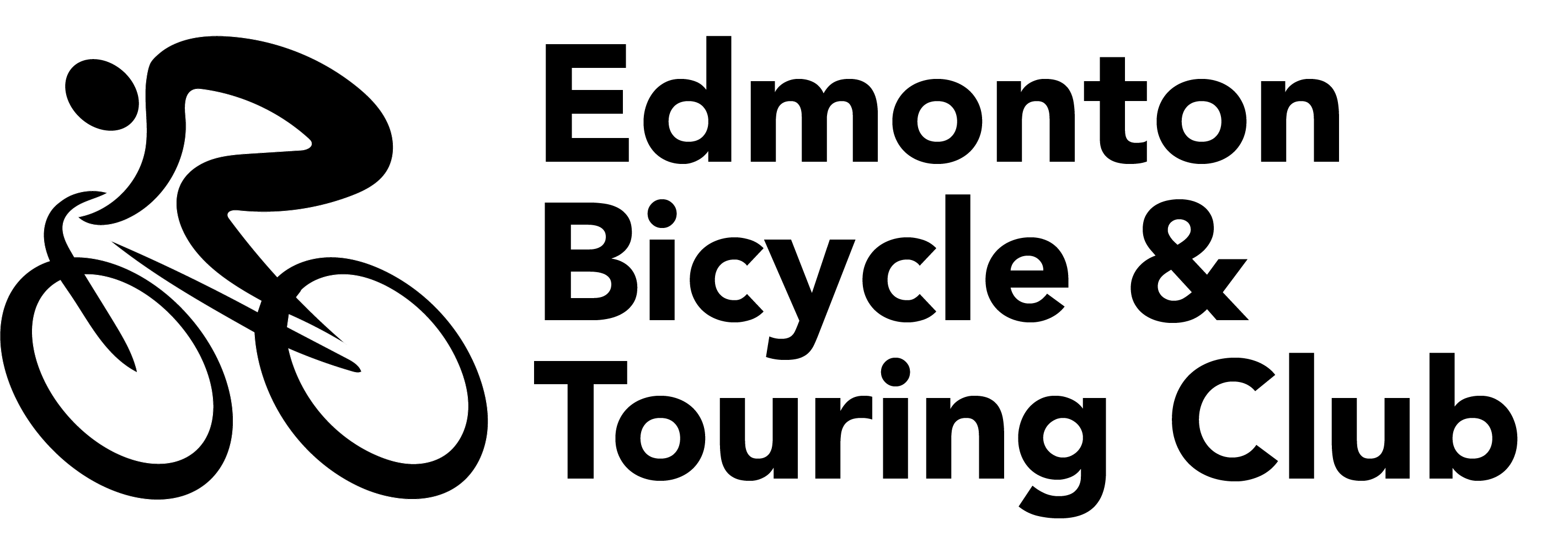 DAY RIDE PROPOSALDAY RIDE PROPOSALRide Leader:Working Title of Proposed Ride:Road Ride Scale Descriptor :Possible Date(s) for Ride:Distance/RWGPS:Type of Bike :Short Description of Ride: (think of descriptors such as riding pace, stops, no-drop, sweep, theme, coffee or snack break, overnight trip, touring, series), guests welcome. 